Nr. _______ din _________CERERE PENTRU BURSĂ DE AJUTOR SOCIALBURSĂ PENTRU ELEVI MONOPARENTALISubsemnatul (a) ………………..………………………………… domiciliat(ă) în …………….…, strada …………………………….. nr. ……. bl. ……, sc.……, et. ….., ap. …,sector/judeţ …………….…….,telefon ………………………………….., în calitate de părinte/tutore/reprezentant legal al elevului (ei)…………………………………………..........… din clasa ……………, de la Liceul Teoretic „Ady Endre” Oradea, vă rog să aprobaţi acordarea BURSEI DE MONOPARENTAL, conform art. 10 lit. d) din ORDIN 6238/08.09.2023 privind aprobarea criteriilor generale de acordare a burselor elevilor din învăţământul preuniversitar de stat, pe anul şcolar 2023 - 2024.Data …………………….. Semnătura ……………………Anexez: documente doveditoare ale componenței familiei, așa cum este definită la art. 5: certificatele de naștere ale copiilor sub 14 ani, actele de identitate ale persoanelor care au peste 14 ani, acte de stare civilă, sentință judecătorească din care să rezulte stabilirea domiciliului copilului/copiilor la unul dintre părinți, certificat de deces, decizia instanței de menținere a stării de arest, raport de anchetă socială, alte documente, după caz.extras de cont al elevului din care reiese numărul IBAN și numele titularului. Pe extrasul de cont se va trece CNP-ul titularului. Dacă elevul este sub 14 ani, contul poate fi deschis pe numele părintelui (la Banca Transilvania sau OTP Bank). În acest caz se anexează și o copie după CI al părintelui.Liceul Teoretic “Ady Endre” Oradea410001, str. Moscovei nr. 1Tel: 0359 410 588    Fax: 0259 431 787E-mail: litadyendre@yahoo.com     		www.adyliceum.ro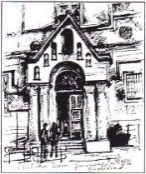 